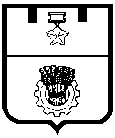 ВОЛГОГРАДСКая городская думаРЕШЕНИЕ400066, г. Волгоград, ул. Советская, 9                                                                           тел. (8442) 33-26-55, факс (8442) 55-17-13от 23.12.2013 № 9/198О внесении изменений в Перечень объектов муниципального недвижимого имущества Волгограда для передачи в пользование по целевому назначению субъектам малого и среднего предпринимательства и организациям, обра-зующим инфраструктуру поддержки субъектов малого и среднего предпри-нимательства, утвержденный решением Волгоградской городской Думы                         от 23.09.2009 № 23/677 «Об утверждении Перечня объектов муниципального недвижимого имущества Волгограда для передачи в пользование по целевому назначению субъектам малого и среднего предпринимательства и организациям, образующим инфраструктуру поддержки субъектов малого и среднего предпринимательства» (в редакции на 19.06.2013) Рассмотрев обращение администрации Волгограда от 22.11.2013                        № 05-и/6728, на основании предложений департамента муниципального имущества администрации Волгограда, письменных обращений субъектов малого и среднего предпринимательства и организаций, образующих инфраструктуру поддержки субъектов малого и среднего предпринимательства, в целях оказания им имущественной поддержки, создания благоприятных условий для их устойчивого развития, в связи с проведенной технической инвентаризацией объектов муниципального недвижимого имущества Волгограда, в соответствии   с Федеральными законами от 26 июля 2006 г. № 135-ФЗ «О защите конкуренции» (в редакции на 02.11.2013), от 24 июля 2007 г. № 209-ФЗ «О развитии малого и среднего предпринимательства в Российской Федерации» (в редакции     на 23.07.2013), Порядком формирования и ведения перечня объектов муниципального недвижимого имущества Волгограда для передачи в пользование по целевому назначению субъектам малого и среднего предпринимательства и организациям, образующим инфраструктуру поддержки субъектов малого и среднего предпринимательства, утвержденным решением Волгоградской городской Думы от 20.05.2009 № 19/564 «Об утверждении Порядка формирования и ведения перечня объектов муниципального недвижимого имущества Волгограда для передачи в пользование по целевому назначению субъектам малого и среднего предпринимательства и организациям, образующим инфраструктуру поддержки субъектов малого и среднего предпринимательства» (в редакции решения Волгоградской городской Думы от 16.06.2010 № 34/1016), руководствуясь статьями 5, 7, 24, 26, 39, 47 Устава города-героя Волгограда, Волгоградская городская ДумаРЕШИЛА:1. Внести в Перечень объектов муниципального недвижимого имущества Волгограда для передачи в пользование по целевому назначению субъектам малого и среднего предпринимательства и организациям, образующим инфраструктуру поддержки субъектов малого и среднего предпринимательства, утвержденный решением Волгоградской городской Думы от 23.09.2009           № 23/677 «Об утверждении Перечня объектов муниципального недвижимого имущества Волгограда для передачи в пользование по целевому назначению субъектам малого и среднего предпринимательства и организациям, образующим инфраструктуру поддержки субъектов малого и среднего предпринимательства» (в редакции на 19.06.2013), следующие изменения: 1.1. В разделе «Тракторозаводский район Волгограда»:1.1.1. Пункты 11, 12, 118 изложить в следующей редакции:1.1.2. Пункты 1, 2, 17, 21, 37, 43, 55, 63, 72, 99, 101, 111, 119, 159 исключить.1.1.3. Пункты 3 – 176 считать соответственно пунктами 1 – 162.1.2. В разделе «Краснооктябрьский район Волгограда»:1.2.1. Пункты 26, 122, 180 изложить в следующей редакции:1.2.2. Пункты 1, 6, 8, 9, 14, 22, 30, 37, 40, 41, 45, 50, 62, 69, 70, 72, 76, 79, 80, 83, 91, 107, 108, 109, 116, 121, 125, 126, 133, 139, 158, 181, 195, 202, 221, 224, 229, 230, 231, 232, 249, 256, 267 исключить. 1.2.3. Пункты 2 – 306 считать соответственно пунктами 1 – 263.1.3. В разделе «Центральный район Волгограда»:1.3.1. Пункт 15 изложить в следующей редакции:1.3.2. Пункты 18, 19, 29, 36, 40, 41, 44, 63, 67, 73, 74, 96, 139, 144, 145, 146, 149, 180 исключить.1.3.3. Пункты 20 – 180 считать соответственно пунктами 18 – 162.1.3.4. Дополнить пунктами 163 – 184 следующего содержания:1.4. В разделе «Дзержинский район Волгограда»:1.4.1. Пункты 4, 19, 28, 50, 57, 60, 62, 67, 68, 96, 115, 121, 124, 134, 146, 147, 149, 150, 161, 169, 180, 181, 188, 189 исключить.1.4.2. Пункты 5 – 193 считать соответственно пунктами 4 – 169.1.5. В разделе «Ворошиловский район Волгограда»:1.5.1. Пункты 1, 4, 25, 28, 32, 35, 38, 40, 48, 49, 56, 62, 73 исключить.1.5.2. Пункты 2 – 111 считать соответственно пунктами 1 – 98. 1.6. В разделе «Советский район Волгограда»:1.6.1. Пункты 1, 4, 19, 22, 27, 35, 36, 53 исключить.1.6.2. Пункты 2 – 54 считать соответственно пунктами 1 – 46. 1.7. В разделе «Кировский район Волгограда»:1.7.1. Пункт 5 изложить в следующей редакции:1.7.2. Пункты 12, 14, 20, 27, 36, 45, 61, 74, 75, 76, 79, 87, 88 исключить.1.7.3. Пункты 13 – 94 считать соответственно пунктами 12 – 81.1.7.4. Дополнить пунктами 82, 83 следующего содержания:1.8. В разделе «Красноармейский район Волгограда»:1.8.1. Пункт 30 изложить в следующей редакции:1.8.2. Пункты 2, 10, 14, 15, 26, 29, 37, 47, 55, 56, 75, 80, 114, 117, 126, 127, 135, 136, 144, 154, 155, 161, 164, 173, 174, 175 исключить.1.8.3. Пункты 3 – 184 считать соответственно пунктами 2 – 158.1.8.4. Дополнить пунктами 159, 160 следующего содержания:2. Опубликовать настоящее решение в официальных средствах массовой информации в установленном порядке и разместить на официальном информационно-справочном портале Волгограда.3. Настоящее решение вступает в силу со дня его официального опубликования.4. Контроль за исполнением настоящего решения возложить на  А.В.Зверева – заместителя главы Волгограда. Глава Волгограда                                                                                       И.М.Гусева11.Ул. им. Дзержинского, 10––43,6012.Ул. им. Дегтярева, 971,75––118.Ул. им. академика Богомольца, 9          76,40––26.Ул. им. Кузнецова, 31––75,10122.Ул. им. генерала Штеменко, 4833,90––180.Ул. им. маршала Еременко, 45608,90––15.Ул. им. В.И.Ленина, 12–33,60–163.Пр-кт им. В.И.Ленина, 2115,00––164.Пр-кт им. В.И.Ленина, 22а9,00––165.Пр-кт им. В.И.Ленина, 32–63,90–166.Пр-кт им. В.И.Ленина, 41–187,80–167.Ул. им. В.И.Ленина, 12–89,70–168.Ул. Двинская, 7218,50––169.Ул. Днестровская, 2а–115,40–170.Ул. Новороссийская, 32–85,30–171.Ул. им. Пархоменко, 31–164,20–172.Ул. им. Пархоменко, 41––207,50173.Ул. им. Пархоменко, 43––205,30174.Пр-кт им. В.И.Ленина, 15–96,60–175.Ул. им. В.И.Ленина, 11–69,40–176.Ул. им. В.И.Ленина, 25–165,40–177.Ул. Комсомольская, 10–84,30–178.Ул. Мира, 11             –75,10–179.Ул. Мира, 20             –88,80–180.Ул. Новороссийская, 16––22,20181.Ул. Советская, 28        –157,60–182.Ул. им. маршала Чуйкова, 49           –17,60–183.Ул. им. маршала Чуйкова, 49           –114,20–184.Ул. им. Рокоссовского, 4823,50––5.Ул. 64-й Армии, 127а254,60––82.Ул. 64-й Армии, 2–37,90–83.Ул. им. Кирова, 126––14,9030.Ул. Удмуртская, 97–22,90–159.Ул. 40 лет ВЛКСМ, 9134,50––160.Ул. 40 лет ВЛКСМ, 935,30––